Отчет о  проделанной работе  по противодействию терроризму и экстремизму на 3 сентября 2019 года в МКОУ «ГСОШ № 2 им. М. А. Дибирова»            Одним из ключевых направлений борьбы с террористическими и экстремистскими проявлениями в общественной среде выступает их профилактика. Особенно важно проведение такой профилактической работы среди обучающихся, так как именно указанная среда в силу целого ряда различных факторов является одной из наиболее уязвимых в плане подверганию  негативному влиянию разнообразных антисоциальных и криминальных групп. Социальная и материальная незащищенность обучающихся, частый максимализм в оценках и суждениях, психологическая незрелость, значительная зависимость от чужого мнения - вот только некоторые из причин, позволяющих говорить о возможности легкого распространения радикальных идей среди обучающихся.
   В школе разработан план мероприятий по противодействию экстремизму и терроризму.     Противодействие (пресечение и профилактика) экстремисткой деятельности основывается на следующих принципах:1. Признание, соблюдение и защита прав и свобод человека и гражданина, законных интересов организаций;2. Законность;3. Гласность;4. Приоритет обеспечения безопасности Российской Федерации;5. Приоритет мер, направленных на предупреждение экстремисткой деятельности;6. Сотрудничество государства с общественными и религиозными объединениями, гражданами в противодействии экстремисткой деятельности.  3 сентября  2019 года в нашей школе прошли мероприятия:
      1.   В 7 классе классный час «Трагедия Беслана»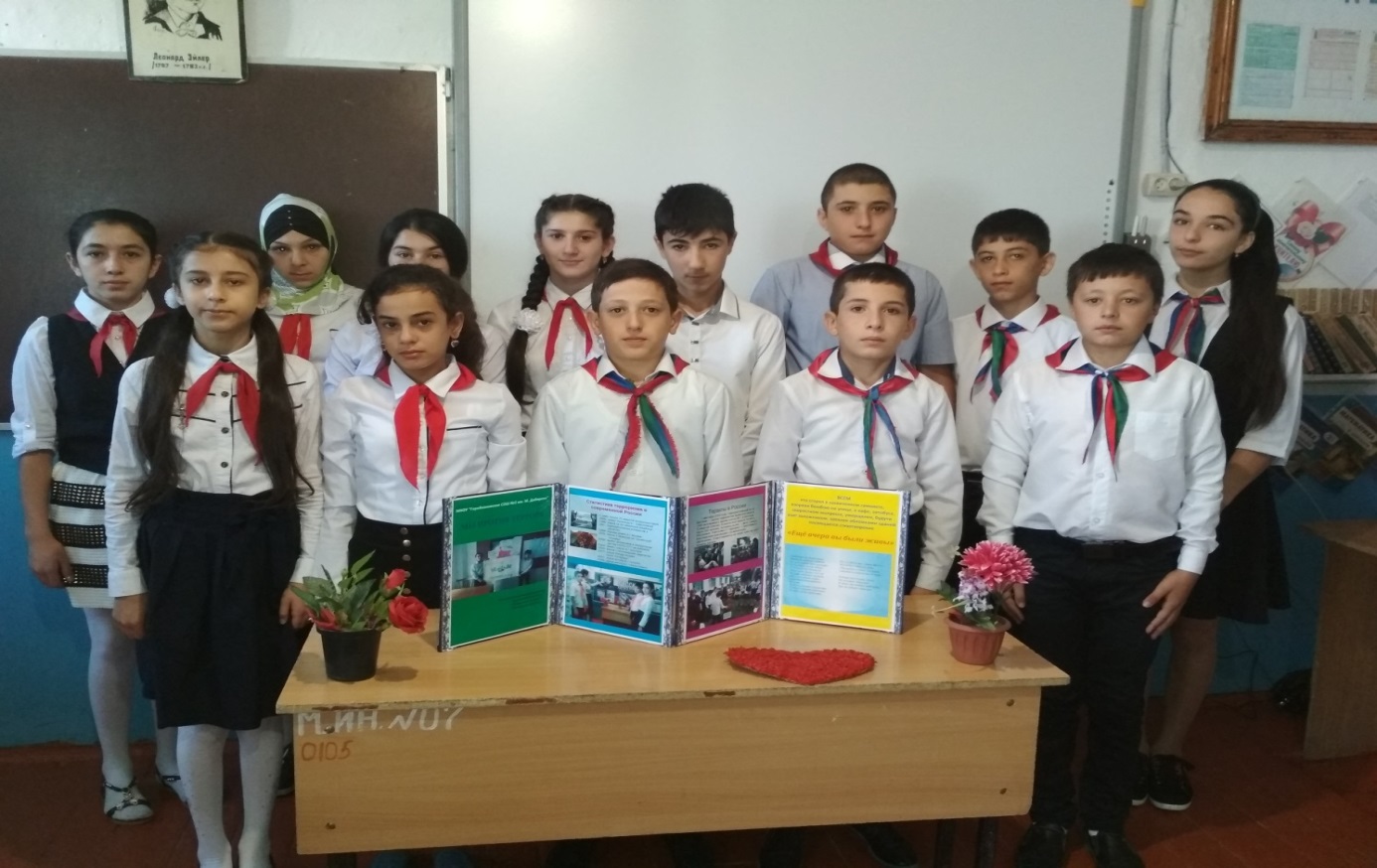 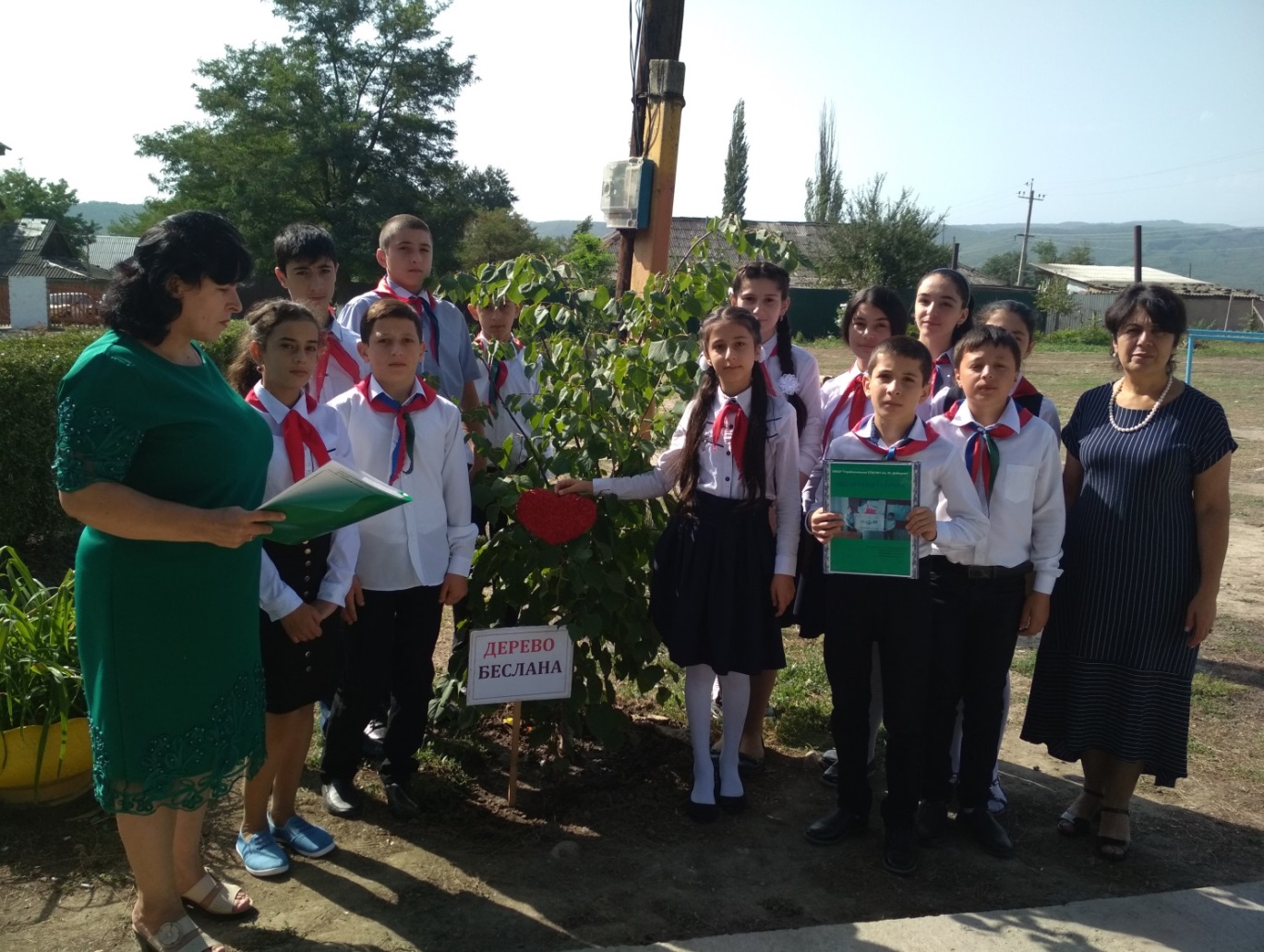 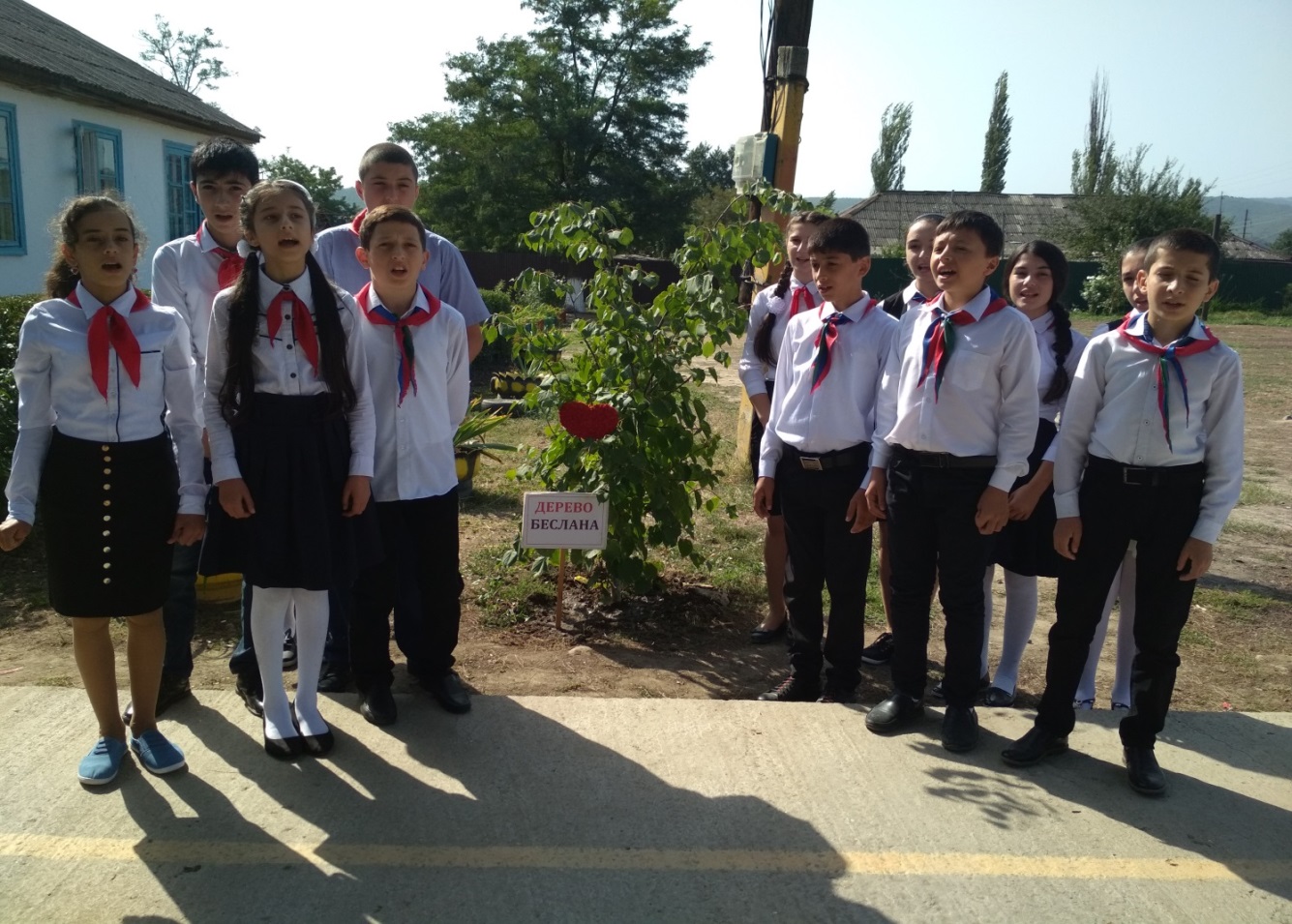 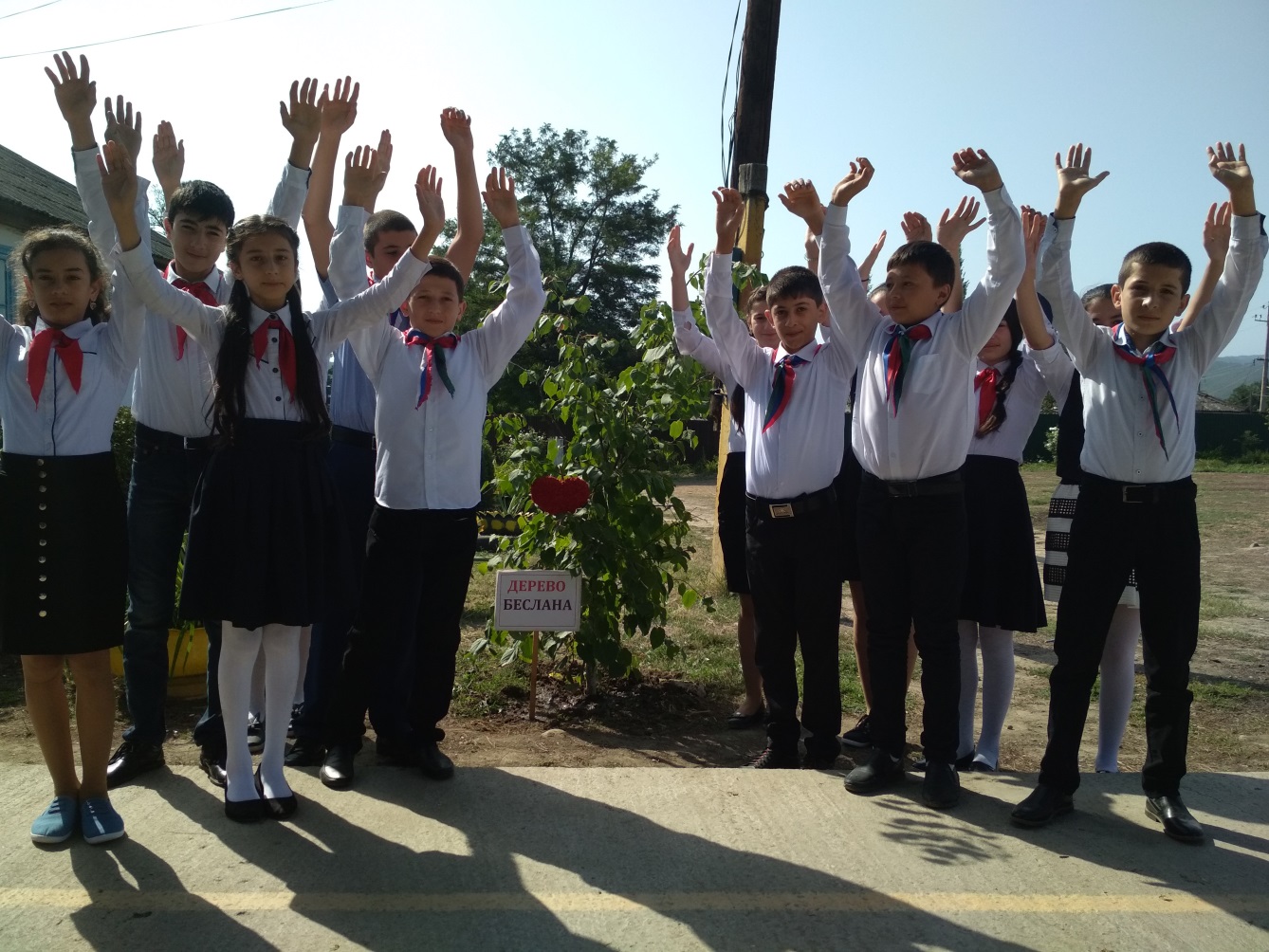   2.   Акция «ВМЕСТЕ ПРОТИВ ТЕРРОРА».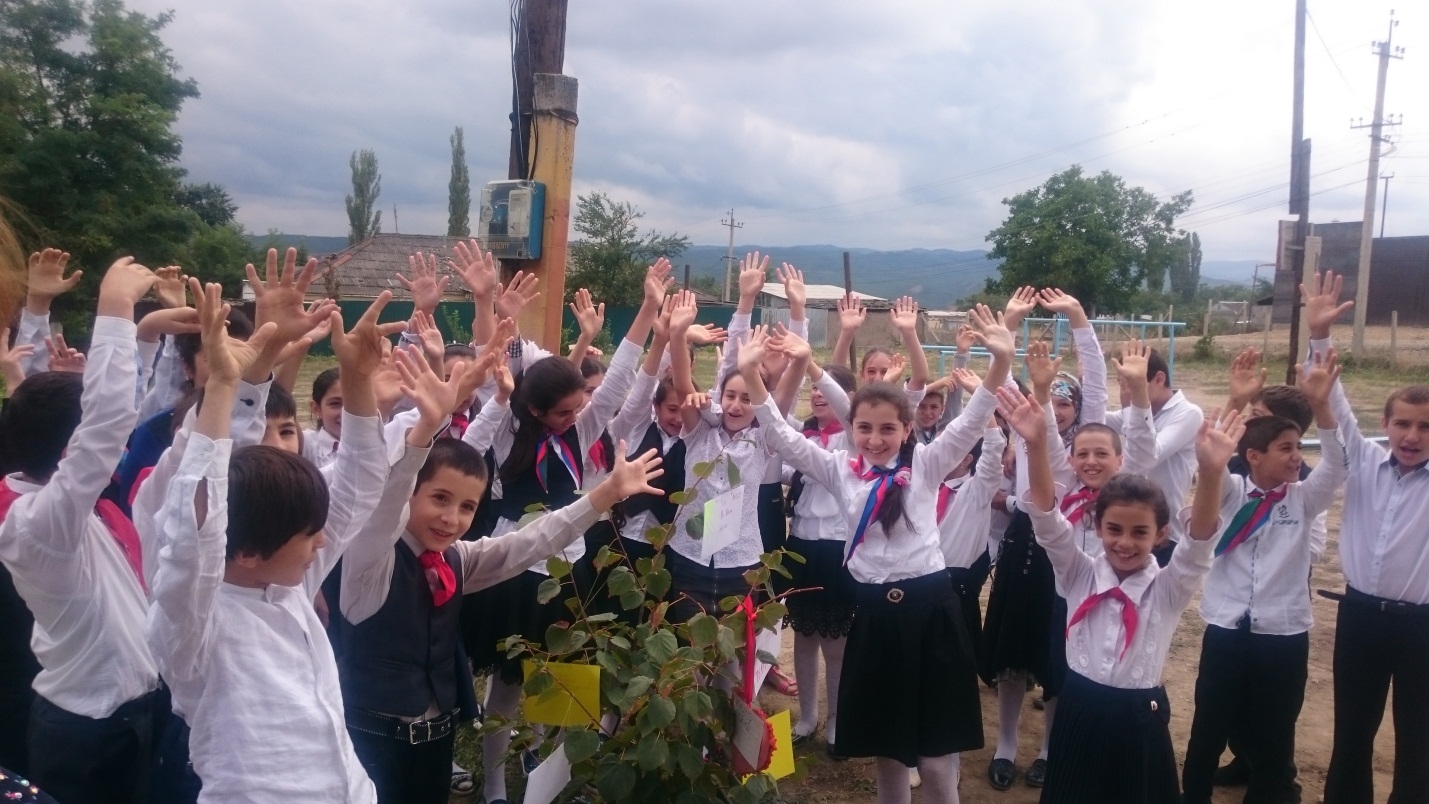 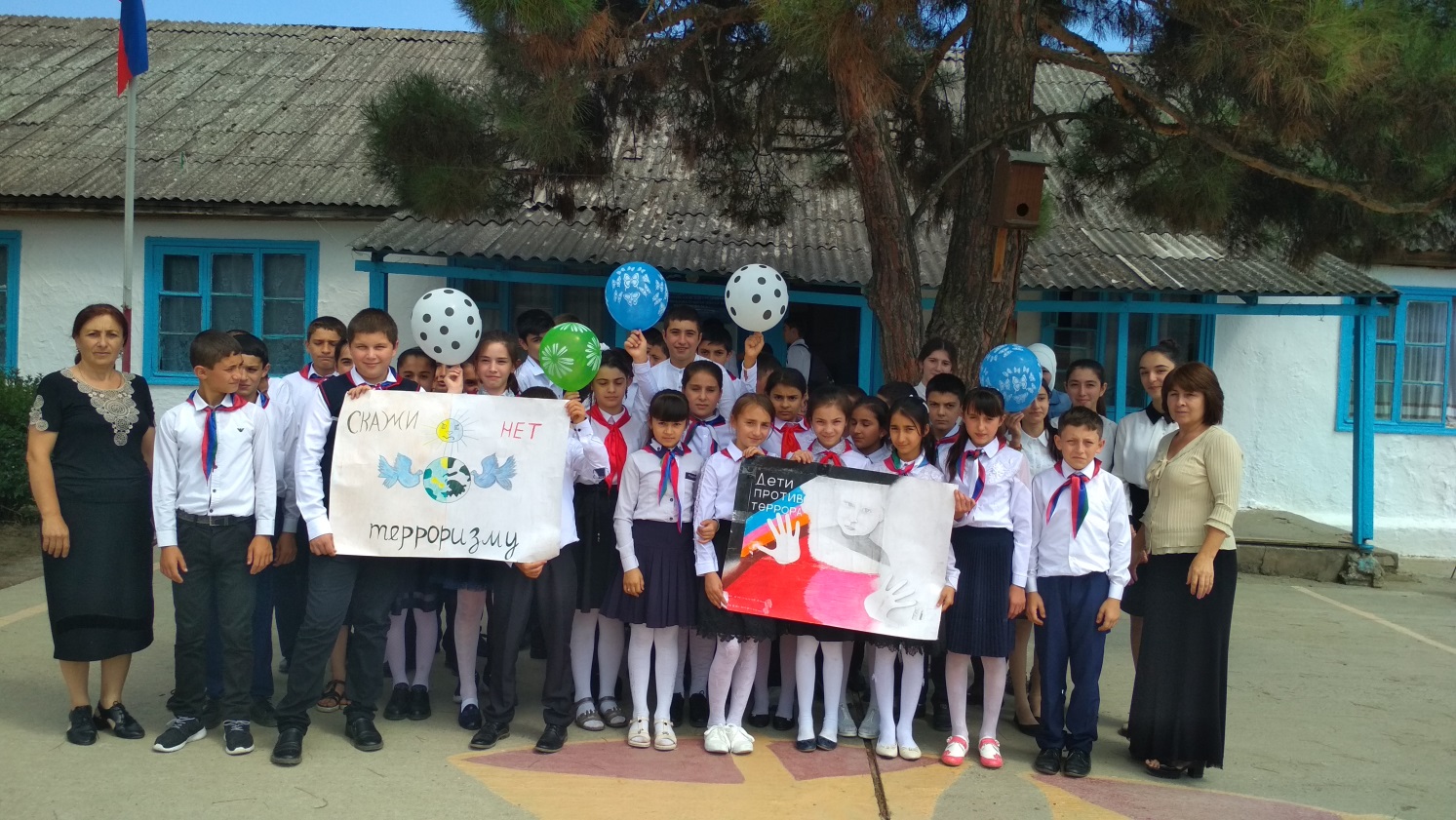 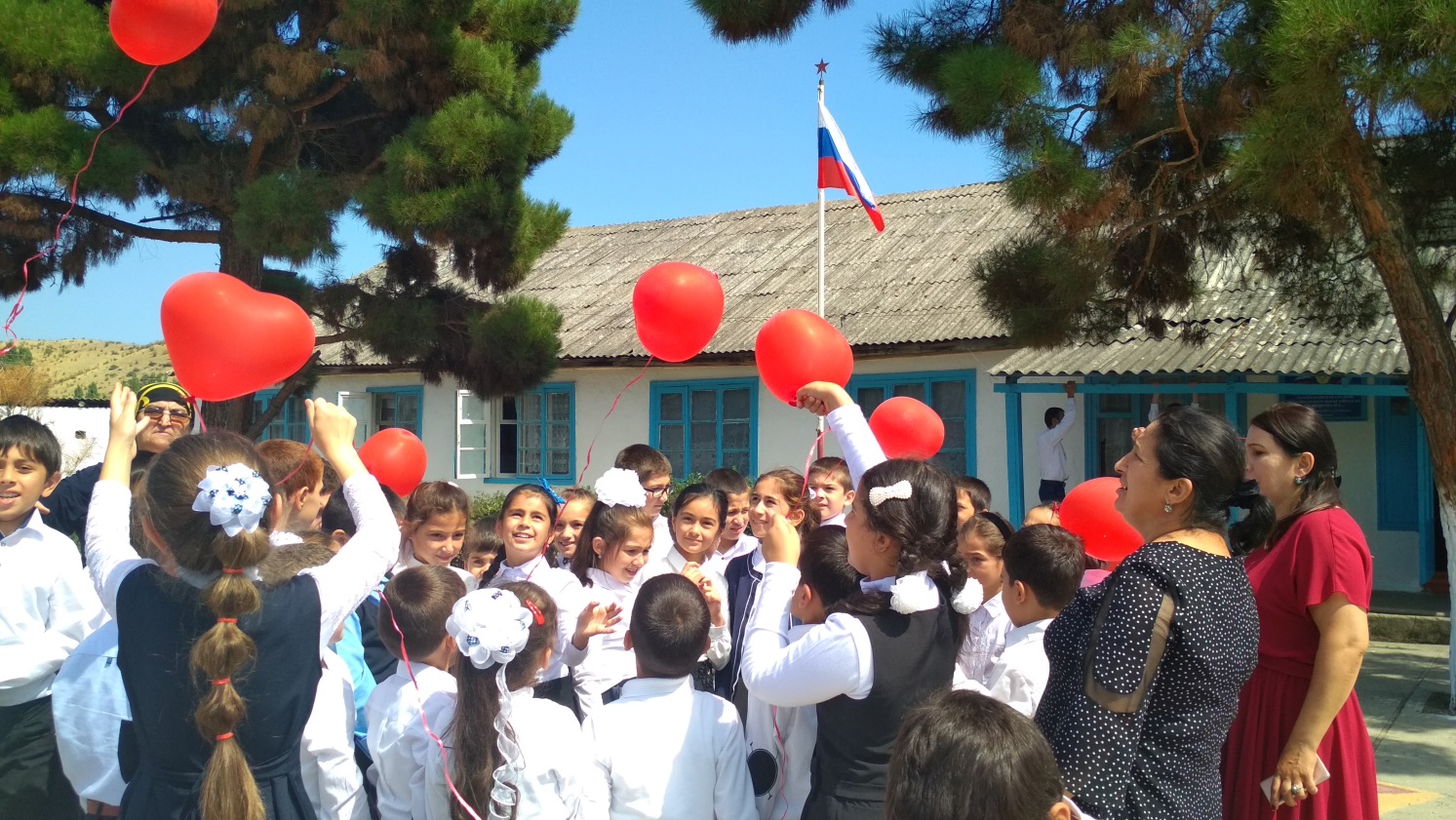       3. В 5-9 классах были проведены классные часы на темы:
- «Терроризм-угроза общества»;- «Дети против террора»;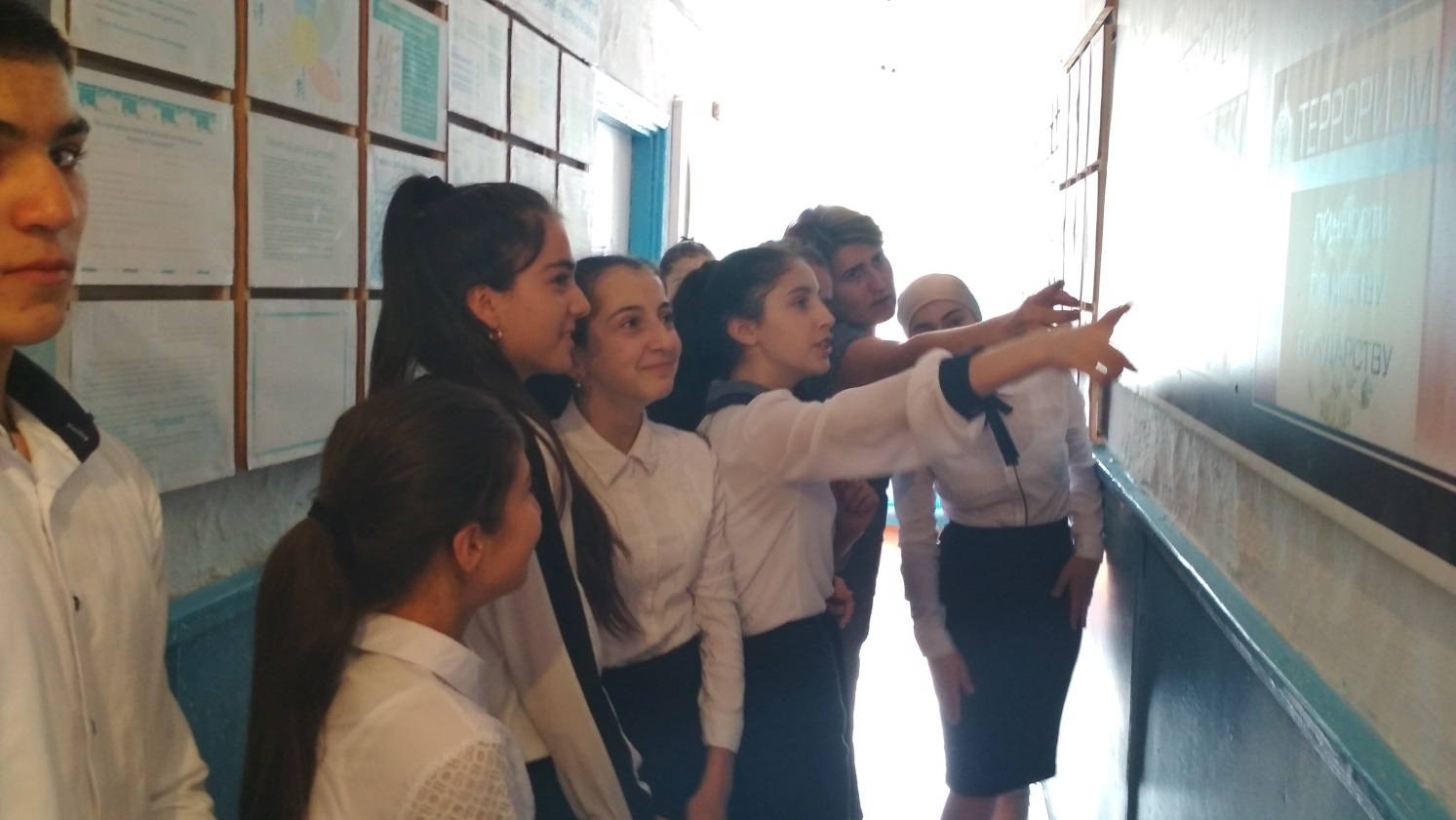                             Кл.час в 9 классе на тему: «Терроризм- угроза общества»                                                        - «Дети против террора»;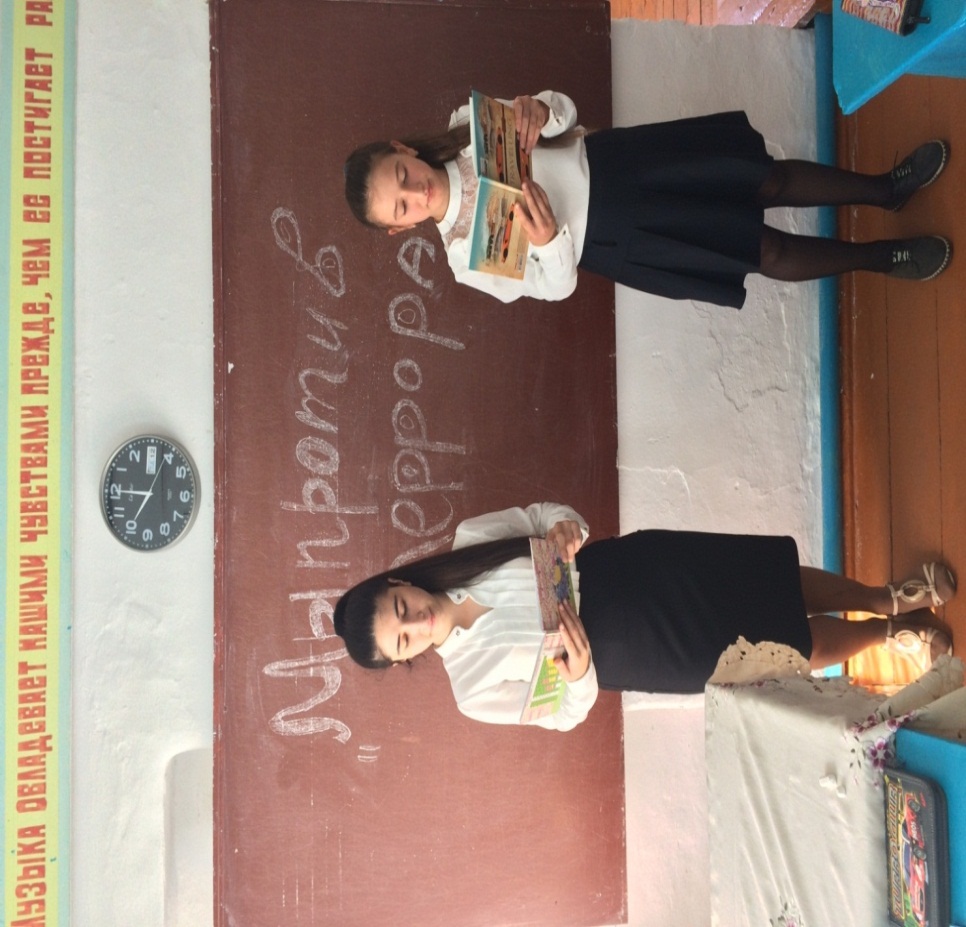 10 класс на кл.часе «Дети против террора»4. Организовали селфи на фоне пропагандистской символики: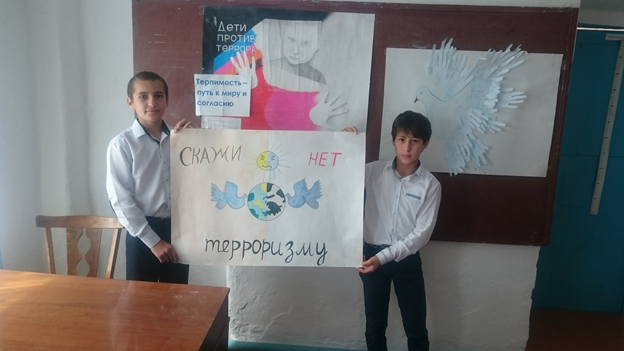 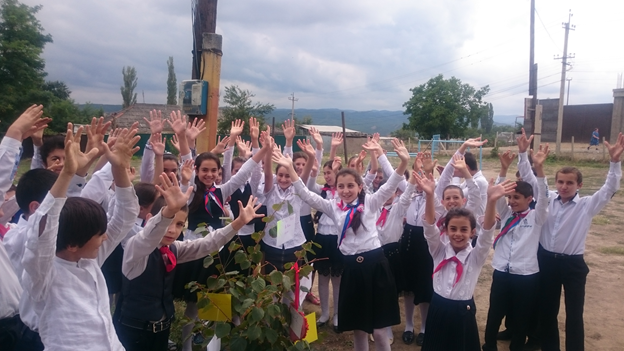    В школе ведется работа по формированию методического материала по противодействию экстремистским проявлениям среди воспитанников: методические разработки, сценарии, памятки.ЗДВР                           Исакова М.А.